Od:	xxxKomu:	xxxKopie:	xxxPředmět:	Re: Objednávka č. 3610004991Datum:	středa 17. dubna 2024 12:21:57Přílohy:	bpgjgijifggcfolb.png oijiepefijilkded.png oibphidfadlgjmfg.png hahbjjgiphdphcjp.png 2024_05_3610004991_SK.pdfDobrý den,potvrzuji přijetí objednávky a zasílám zpět objednávku podepsanou i za naši stranu. S pozdravemxxxxxx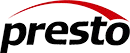 xxx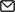 JAZYKOVÁ VÝUKA PŘEKLADY TLUMOČENÍ +xxx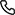 +xxx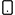 www.presto-skola.czDne 17.04.2024 v 10:01 xxx napsal(a):Dobrý den,přílohou Vám zasíláme výše uvedenou objednávku.Vzhledem k povinnosti uveřejňovat veškeré smlouvy v hodnotě nad 50 tis. Kč bez DPH v Registru smluv vyplývající ze zákona č. 340/2015 Sb., Vás žádámeo potvrzení objednávky, a to nejlépe zasláním skenu objednávky podepsané za Vaši stranu osobou k tomu oprávněnou tak, aby bylo prokazatelnéuzavření smluvního vztahu. Uveřejnění v souladu se zákonem zajistí objednatel - Národní agentura pro komunikační a informační technologie, s.p.S pozdravem a přáním příjemného dnexxxNárodní agentura pro komunikační a informační technologie, s. p.Kodaňská 1441/46, 101 00 Praha 10 – Vršovice, Česká republikawww.nakit.cz